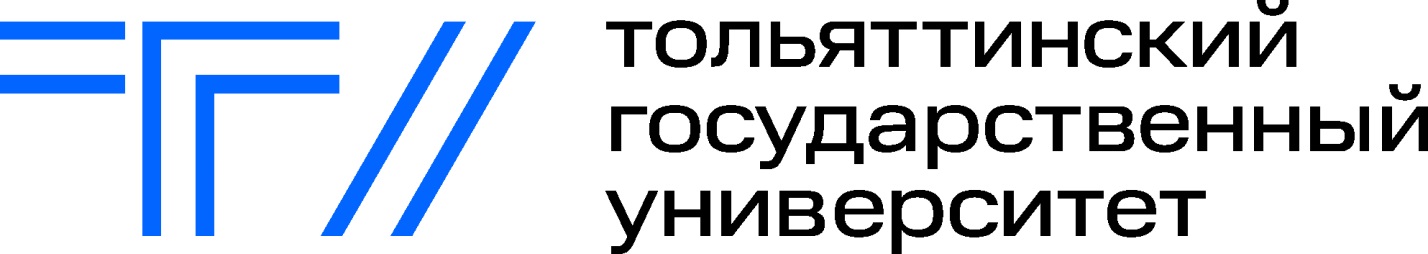 Библиотечно-издательский комплексУказатель изданий на электронных носителях, размещенных в Репозитории DSpace Издания, поступившие в фонд библиотеки в НОЯБРЕ 2023 годаСоставитель: Т. М. КакуховаТольятти 2023№ п/пШифрБиблиографическое описание и аннотацияНесчастные случаи. Риски. Опасности. Профилактика несчастных случаев. Индивидуальные средства защиты. БезопасностьНесчастные случаи. Риски. Опасности. Профилактика несчастных случаев. Индивидуальные средства защиты. БезопасностьНесчастные случаи. Риски. Опасности. Профилактика несчастных случаев. Индивидуальные средства защиты. Безопасность1.614.894.2(075.8)
Р 285
  Рашоян И. И.
   Организация газодымозащиты : электронное учеб.-метод. пособие / И. И. Рашоян ; М-во науки и высшего образования, ТГУ. - ТГУ. - Тольятти : ТГУ, 2023. - 1 CD (2,9 МБ). - Загл. с этикетки CD-ROM. - CD-DVD. - ISBN 978-5-8259-1333-9 : 1-00. - Текст : электронный.Учебно-методическое пособие содержит методические рекомендации и практические задания для изучения дисциплины «Организация газодымозащиты». Информация по нормативным правовым документам и электронным ресурсам приведена по состоянию на 30.04.2022. Предназначено для студентов очной формы обучения направления подготовки бакалавров 20.03.01 «Техносферная безопасность», профиль «Пожарная безопасность» («Противопожарные системы»).2.614.83(075.8)+614.84(075.8)
Щ 841
  Щипанов А. В.
   Взрывопожарозащита : электрон. учеб.-метод. пособие / А. В. Щипанов ; М-во науки и высшего образования РФ, ТГУ. - ТГУ. - Тольятти : ТГУ, 2023. - 1 CD (1,7 МБ). - Загл. с этикетки CD-ROM. - CD-DVD. - ISBN 978-5-8259-1327-8 : 1-00. - Текст : электронный.В учебно-методическом пособии рассмотрены основы обеспечения взрывопожарозащиты помещений, зданий и наружных установок. Содержит практические задания и методические указания по изучению дисциплины «Взрывопожарозащита». Может быть использовано при подготовке бакалавров по направлению 20.03.01 «Техносферная безопасность».Электротехника. Радиотехника. ЭлектроникаЭлектротехника. Радиотехника. ЭлектроникаЭлектротехника. Радиотехника. Электроника3.621.3(075.8)
Ш 698
  Нагаев, Д. А.   Теоретические основы электротехники : лаб. практикум. В 3 ч. Ч. 3 / Д. А. Нагаев ; М-во науки и высшего образования РФ, ТГУ, Институт химии и энергетики. - ТГУ. - Тольятти : ТГУ, 2023. - 1 CD (3,4 МБ). - Загл. с этикетки CD-ROM. - Авт. ч. 1, 2: Шлыков С. В., Шаврина Н. В. - CD-DVD. - ISBN 978-5-8259-1330-8 : 1-00. - Текст : электронный.Лабораторный практикум содержит теоретические сведения и порядок выполнения лабораторных работ по курсу «Теоретические основы электротехники». Предназначен для студентов очной формы обучения по направлению подготовки бакалавров 13.03.02 «Электроэнергетика и электротехника».Распределение и регулирование электрической энергииРаспределение и регулирование электрической энергииРаспределение и регулирование электрической энергии4.621.316.925(075.8)
С 175
  Самолина О. В.
   Релейная защита : практикум / О. В. Самолина, В. В. Вахнина ; М-во науки и высшего образования РФ, ТГУ. - ТГУ. - Тольятти : ТГУ, 2023. - CD (2,2 МБ). - Загл. с этикетки CD-ROM. - CD-DVD. - ISBN 978-5-8259-1307-0 : 1-00. - Текст : электронный.В практикуме рассмотрены задачи и примеры выбора и расчета параметров токовых защит линий электропередачи напряжением выше 1 кВ, защиты понижающих трансформаторов и высоковольтных и низковольтных электродвигателей. В задачах и примерах рассмотрены тепловые, электромеханические и аналоговые реле, а также микропроцессорные устройства защиты. Предназначен для студентов, обучающихся по направлению подготовки бакалавров 13.03.02 «Электроэнергетика и электротехника».ЭлектроникаЭлектроникаЭлектроника5.621.38(075.8)+Ч448.027.6я73
Г 54
  Глибин Е. С.
   Электроника и наноэлектроника : выполнение заданий учебной, технологической и производственной практики : электрон. учеб.-метод. пособие / Е. С. Глибин ; М-во науки и высшего образования РФ, ТГУ. - ТГУ. - Тольятти : ТГУ, 2023. - 1 CD (4,2 МБ). - Загл. с этикетки CD-ROM. - CD-DVD. - ISBN 978-5-8259-1324-7 : 1-00. - Текст : электронный.В пособии описывается процесс и правила оформления отчетов по результатам прохождения всех видов практики студентами кафедры «Промышленная электроника» очной и заочной форм обучения. Правила оформления отчета основываются на решениях ученого совета ТГУ и ГОСТах РФ. Данный документ является обязательным при представлении результатов прохождения практики всех видов. Пособие включает варианты заданий для различных видов практики и рекомендации по их выполнению. Предназначено для студентов очной, заочной и дистанционной форм обучения направления 11.03.04 «Электроника и наноэлектроника» (профили «Промышленная электроника» и «Электроника и робототехника»).Сварка и родственные процессыСварка и родственные процессыСварка и родственные процессыОсновы и теория сварки и родственных процессов. Условия обработкиОсновы и теория сварки и родственных процессов. Условия обработкиОсновы и теория сварки и родственных процессов. Условия обработки6.621.791.01(075.8)
Т 343
     Тепловые процессы при сварке : лабораторный практикум / М-во науки и высшего образования РФ, ТГУ ; сост. А. И. Ковтунов. - ТГУ. - Тольятти : ТГУ, 2023. - 1 CD (2,5 МБ). - Загл. с этикетки CD-ROM. - CD-DVD. - ISBN 978-5-8259-1338-4 : 1-00. - Текст : электронный.В лабораторном практикуме приведены методические указания для выполнения лабораторных работ по тепловым процессам при сварке в рамках изучения дисциплины «Теория сварочных процессов». Изложены цели работы, теоретические сведения, порядок выполнения работ и контрольные вопросы. Дается описание применяемого оригинального лабораторного оборудования, принципа его действия, а также применяемых материалов и оснастки. Лабораторный практикум предназначен для студентов, обучающихся по направлению подготовки бакалавров 15.03.01 «Машиностроение», направленность (профиль) «Технологии сварочного производства и инженерия поверхностей», очной и заочной форм обучения.Подъемно-транспортное оборудование в целомПодъемно-транспортное оборудование в целомПодъемно-транспортное оборудование в целомЗагрузочно-транспортные устройства. Манипуляторы. Промышленные роботыЗагрузочно-транспортные устройства. Манипуляторы. Промышленные роботыЗагрузочно-транспортные устройства. Манипуляторы. Промышленные роботы7.621.865.8(075.8)
Г 54
  Глибин Е. С.
   Мобильная робототехника : лабораторный практикум / Е. С. Глибин, А. В. Прядилов ; М-во науки и высшего образования РФ, ТГУ. - ТГУ. - Тольятти : ТГУ, 2023. - 1 CD (2,2 МБ). - Загл. с этикетки CD-ROM. - CD-DVD. - ISBN 978-5-8259-1323-0 : 1-00. - Текст : электронный.Лабораторный практикум содержит методические указания по выполнению лабораторных работ по дисциплине «Мобильная робототехника». Предназначен для студентов очной, заочной и дистанционной форм обучения (в том числе с использованием дистанционных образовательных технологий) направления обучения бакалавров 11.03.04 «Электроника и наноэлектроника» (профили «Промышленная электроника» и «Электроника и робототехника»).Защита от производственных и прочих вредностейЗащита от производственных и прочих вредностейЗащита от производственных и прочих вредностей8.628.5(075.8)
Щ 841
  Щипанов А. В.
   Оборудование для очистки воздушных выбросов и сточных вод : электрон. учеб.-метод. пособие / А. В. Щипанов, А. В. Думбаускене ; М-во науки и высшего образования РФ, ТГУ. - ТГУ. - Тольятти : ТГУ, 2023. - 1 CD (6,8 МБ). - Загл. с этикетки CD-ROM. - CD-DVD. - ISBN 978-5-8259-1318-6 : 1-00. - Текст : электронный.Учебно-методическое пособие предназначено для студентов направления подготовки бакалавров 20.03.01 «Техносферная безопасность», профиль «Экоаналитика и экозащита», очной формы обучения. Пособие содержит методические рекомендации и практические задания для изучения дисциплины «Оборудование для очистки воздушных выбросов и сточных вод». Информация по нормативным правовым документам и электронным ресурсам приведена по состоянию на 01.04.2020 г.Экономика трудаЭкономика трудаЭкономика трудаОхрана трудаОхрана трудаОхрана труда9.У246я73
Ф 86
  Фрезе Т. Ю.
   Оценка эффективности мероприятий по обеспечению техносферной безопасности. Выполнение раздела выпускной квалификационной работы по направлению подготовки 20.03.01 "Техносферная безопасность" : электронное учебно-методическое пособие / Т. Ю. Фрезе ; М-во науки и высшего образования РФ, ТГУ. - ТГУ. - Тольятти : ТГУ, 2023. - 1 CD (1,9 МБ). - Загл. с этикетки CD-ROM. - CD-DVD. - ISBN 978-5-8259-1332-2 : 1-00. - Текст : электронный.В учебно-методическом пособии представлены рекомендации по выполнению раздела выпускной квалификационной работы (бакалаврской работы) «Оценка эффективности мероприятий по обеспечению техносферной безопасности». Предназначено для студентов, обучающихся по направлению подготовки бакалавров 20.03.01 «Техносферная безопасность» очной и заочной форм обучения. Сведения по нормативным правовым документам приведены по состоянию на 01.09.2022.Экономика. Экономические наукиЭкономика. Экономические наукиЭкономика. Экономические наукиМатематическая экономика. ЭконометрикаМатематическая экономика. ЭконометрикаМатематическая экономика. Эконометрика10.Ув631я73
К 891
  Кузнецова О. А.
   Эконометрика : продвинутый уровень : лабораторный практикум / О. А. Кузнецова, С. Ш. Палферова ; М-во науки и высшего образования РФ, ТГУ. - ТГУ. - Тольятти : ТГУ, 2023. - 1 CD (4 МБ). - Загл. с этикетки CD-ROM. - CD-DVD. - ISBN 978-5-8259-1320-9 : 1-00. - Текст : электронный.Лабораторный практикум по изучению дисциплины «Эконометрика (продвинутый уровень)» содержит указания по выполнению лабораторных (расчетно-графических) работ по построению уравнений нелинейной и множественной регрессии с использованием надстройки «Анализ данных» MS Excel с необходимыми пояснениями порядка действий и диалоговых окон. Предназначен для студентов, обучающихся по направлению подготовки магистров 38.04.01 «Экономика», очной и заочной форм обучения, а также может быть полезен для студентов дистанционной формы обучения.Административное правоАдминистративное правоАдминистративное правоУправление в области связи, информации, информатизации и защиты информацииУправление в области связи, информации, информатизации и защиты информацииУправление в области связи, информации, информатизации и защиты информации11.Х401.114я73
К 924
  Куприянова, А. В.
   Правовое регулирование СМИ и массмедиа : электрон. учеб.-метод. пособие / А. В. Куприянова ; М-во науки и высшего образования РФ, ТГУ. - ТГУ. - Тольятти : ТГУ, 2023. - 1 CD (6 МБ). - Загл. с этикетки CD-ROM. - CD-DVD. - ISBN 978-5-8259-1313-1 : 1-00. - Текст : электронный.Учебно-методическое пособие предназначено для освоения дисциплины «Правовое регулирование СМИ и массмедиа» студентами очной формы обучения направления подготовки 42.03.02 «Журналистика». В пособии обозначены цели и задачи курса, представлены краткие теоретические сведения по темам дисциплины, методические материалы, необходимые студентам для подготовки к практическим занятиям, рекомендации по организации самостоятельной работы; списки рекомендуемой литературы, вопросы итогового контроля.Государственная и муниципальная служба. Служебное правоГосударственная и муниципальная служба. Служебное правоГосударственная и муниципальная служба. Служебное право12.Х401.02я73
Ф 86
  Фрезе Т. Ю.
   Государственная служба Российской Федерации : электронное учебно-методическое пособие / Т. Ю. Фрезе, Е. В. Полякова ; М-во науки и высшего образования РФ, ТГУ. - ТГУ. - Тольятти : ТГУ, 2023. - 1 CD (1,3 МБ). - Загл. с этикетки CD-ROM. - CD-DVD. - ISBN 978-5-8259-1329-2 : 1-00. - Текст : электронный.В данном пособии представлены краткий теоретический материал и задания для выполнения практических работ по дисциплине «Государственная служба Российской Федерации». Составлено в соответствии с Федеральным государственным образовательным стандартом и учебными планами для студентов очной и заочной форм обучения направления подготовки 20.04.01 «Техносферная безопасность», профиль «Надзорная и инспекционная деятельность в сфере труда», и может быть использовано при изучении дисциплины «Государственная служба Российской Федерации».Гражданское и торговое право. Семейное правоГражданское и торговое право. Семейное правоГражданское и торговое право. Семейное правоОбязательственное правоОбязательственное правоОбязательственное право13.Х404.2я73
Л 248
  Лапшина О. С.
   Договорное право : электронное учебное пособие / О. С. Лапшина ; М-во науки и высшего образования РФ, ТГУ. - ТГУ. - Тольятти : ТГУ, 2023. - 1 CD (1 МБ). - Загл. с этикетки CD-ROM. - CD-DVD. - ISBN 978-5-8259-1326-1 : 1-00. - Текст : электронный.В пособии системно и квалифицированно раскрываются вопросы договорного права. Рассмотрены функции и основные особенности договоров, основания и последствия признания договора недействительным и незаключенным, ответственность за неисполнение договорных обязательств, исковая давность в договорных отношениях, особенности отдельных видов договоров. Учебное пособие призвано способствовать лучшей организации самостоятельной работы студентов. С этой целью в нем содержится обширный библиографический список учебной и монографической литературы, материалы судебной практики, а также контрольные вопросы и задания для самостоятельного выполнения. Предназначено для студентов, обучающихся по направлению подготовки бакалавров 40.03.01 «Юриспруденция» и специальности 40.05.01 «Правовое обеспечение национальной безопасности» очной формы обучения. Особый интерес пособие может вызвать у студентов гражданско-правового профиля, планирующих связать свою жизнь с юриспруденцией, а именно с договорной работой юрисконсульта.Хозяйственные (торговые) товарищества и обществаХозяйственные (торговые) товарищества и обществаХозяйственные (торговые) товарищества и общества14.Х404.013.11я73
Ч-883
  Чуклова Е. В.
   Корпоративное право : электронное учебно-методическое пособие / Е. В. Чуклова ; М-во науки и высшего образования РФ, ТГУ. - ТГУ. - Тольятти : ТГУ, 2023. - 1 CD (1 МБ). - Загл. с этикетки CD-ROM. - CD-DVD. - ISBN 978-5-8259-1336-0 : 1-00. - Текст : электронный.Пособие разработано на основании федерального государственного образовательного стандарта высшего образования по специальности 40.05.01 «Правовое обеспечение национальной безопасности» и направлению подготовки 40.03.01 «Юриспруденция». Включает методические указания к практическим занятиям, планы семинарских занятий, перечень необходимых источников и литературы для каждого занятия, перечень вопросов для подготовки к зачету, глоссарий. Предназначено для подготовки студентов очной формы обучения к практическим занятиям по дисциплине «Корпоративное право».Организация образованияОрганизация образованияОрганизация образованияПовышение квалификации, дополнительное образованиеПовышение квалификации, дополнительное образованиеПовышение квалификации, дополнительное образование15.Ч404.78я73
В 493
  Виноградова Н. В.
   Теория и практика дополнительного образования в сфере профессиональной деятельности : электронное учебно-методическое пособие / Н. В. Виноградова ; М-во науки и высшего образования РФ, ТГУ. - ТГУ. - Тольятти : ТГУ, 2023. - 1 CD (1,4 МБ). - Загл. с этикетки CD-ROM. - CD-DVD. - ISBN 978-5-8259-1328-5 : 1-00. - Текст : электронный.В учебно-методическом пособии раскрываются теоретические основы дополнительного образования в России и в странах Западной Европы: показана специфика его развития в контексте мировых интеграционных процессов, Болонского соглашения и практики реализации ДПО в связи с изменившейся нормативно-правовой базой. Пособие отражает современные тенденции развития дополнительного образования, разнообразные формы его организации, расширяет представления о существующем опыте мирового образовательного пространства в данной сфере. Предназначено для студентов, обучающихся по направлению подготовки бакалавров 44.03.01 «Педагогическое образование», направленность (профиль) «Изобразительное искусство», очной и заочной форм обучения.Высшее образованиеВысшее образованиеВысшее образованиеНаучная работа студентовНаучная работа студентовНаучная работа студентов16.Ч448.027.8я73
И 374
  Изместьева И. А.
   Педагогическое образование, направленность (профиль) "Русский язык и литература" : выполнение курсовой работы по дисциплине "Современный русский язык" : электрон. учеб.-метод. пособие / И. А. Изместьева, О. Д. Паршина, М. Г. Соколова ; М-во науки и высшего образования РФ, ТГУ. - ТГУ. - Тольятти : ТГУ, 2023. - 1 CD (1,4 МБ). - Загл. с этикетки CD-ROM. - CD-DVD. - ISBN 978-5-8259-1314-8 : 1-00. - Текст : электронный.В учебно-методическом пособии студентов знакомят с общими требованиями к содержанию и оформлению курсовой работы по современному русскому языку, которые определены действующими стандартами и нормами. Настоящее пособие содержит описание основных этапов работы над курсовой работой. Даны подробные ответы на вопросы, которые возникают в процессе теоретического исследования, определения стиля и жанра текста; предложены рекомендации по организации и методике проведения исследования, приведены правила оформления его результатов, порядок представления работы к защите, процедура защиты курсовой работы. Предназначено для студентов направления подготовки бакалавров 44.03.05 «Педагогическое образование», направленность (профиль) «Русский язык и литература» и научных руководителей.17.Ч448.027.8я73
М 502
     Менеджмент. Управление качеством. Управление персоналом. Торговое дело. Экономика : выполнение выпускной квалификационной работы (бакалаврской работы) : электрон. учеб.-метод. пособие / А. М. Альбаева, Ю. А. Анисимова, Е. А. Боргардт [и др.] ; М-во науки и высшего образования РФ, ТГУ. - ТГУ. - Тольятти : ТГУ, 2023. - 1 CD (2,4 МБ). - Загл. с этикетки CD-ROM. - CD-DVD. - ISBN 978-5-8259-1315-5 : 1-00. - Текст : электронный.В учебно-методическом пособии раскрыты основные этапы выполнения бакалаврской работы, методика работы с литературными источниками, а также описаны особенности подготовки и оформления выпускной квалификационной работы. Издание подготовлено на основе Положения о выпускной квалификационной работе Тольяттинского государственного университета. Предназначено для студентов бакалавриата, обучающихся по направлениям подготовки высшего образования: 38.03.02 «Менеджмент», 38.03.06 «Торговое дело», 27.03.02 «Управление качеством», 38.03.03 «Управление персоналом», 38.03.01 «Экономика» очной и заочной форм обучения (в том числе с применением дистанционных образовательных технологий).Отдельные отрасли высшего педагогического образования. Подготовка педагогов-дефектологовОтдельные отрасли высшего педагогического образования. Подготовка педагогов-дефектологовОтдельные отрасли высшего педагогического образования. Подготовка педагогов-дефектологов18.Ч448.987я73
О-963
  Ошкина А. А.
   Специальное (дефектологическое) образование : производственная практика (педагогическая практика) : электронное учеб.-метод. пособие / А. А. Ошкина ; М-во науки и высшего образования РФ, ТГУ. - ТГУ. - Тольятти : ТГУ, 2023. - 1 CD (1,4 МБ). - Загл. с этикетки CD-ROM. - CD-DVD. - ISBN 978-5-8259-1321-6 : 1-00. - Текст : электронный.Учебно-методическое пособие составлено в соответствии с федеральным государственным образовательным стандартом высшего образования. В пособии раскрывается содержание практики, предложены задания и материалы практики. Предназначено для студентов направления подготовки 44.03.03 «Специальное (дефектологическое) образование» по профилю «Дошкольная дефектология» (очная и заочная формы обучения).СпортСпортСпортПлаваниеПлаваниеПлаваниеЧ571.75я73
К 76
  Кошелева М. В.
   Элективные дисциплины по физической культуре и спорту. Плавание : электронное учебно-методическое пособие / М. В. Кошелева ; М-во науки и высшего образования РФ, ТГУ. - ТГУ. - Тольятти : ТГУ, 2023. - 1 CD (5 МБ). - Загл. с этикетки CD-ROM. - CD-DVD. - ISBN 978-5-8259-1339-1 : 1-00. - Текст : электронный.В учебно-методическом пособии представлены основные положения теории и методики обучения технике спортивного плавания в соответствии с требованиями ФГОС к дисциплинам данного профиля. Пособие содержит наиболее значимые для освоения техники спортивных способов плавания разделы, основы методики обучения, контрольные вопросы для самопроверки. Предназначено для студентов, обучающихся по всем направлениям подготовки и специальностям высшего образования очной и заочной форм обучения (в том числе с использованием дистанционной образовательной технологии).